Единый тарифно-квалификационный справочник работ и профессий рабочих (ЕТКС). Выпуск №3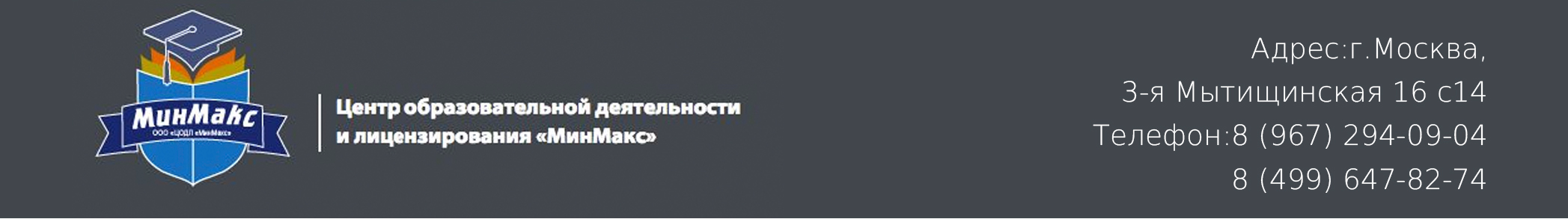 Утвержден Приказом Минздравсоцразвития РФ от 06.04.2007 N 243(в редакции: Приказов Минздравсоцразвития РФ от 28.11.2008 N 679, от 30.04.2009 N 233)КаменщикКаменщик 2-го разрядаХарактеристика работ. Выполнение каменных работ при кладке и ремонте каменных конструкций зданий, мостов, промышленных и гидротехнических сооружений. Кладка кирпичных столбиков под половые лаги. Приготовление растворов вручную. Очистка кирпича от раствора. Пробивка гнезд, борозд и отверстий в кирпичной и бутовой кладке вручную. Разборка вручную бутовых фундаментов, кирпичной кладки стен и столбов. Засыпка каналов или коробов порошкообразными материалами или минеральной ватой. Зацепка поддонов, контейнеров, железобетонных изделий и других грузов малой массы инвентарными стропами за монтажные петли, скобы, крюки и т.п.Должен знать: основные виды стеновых материалов; способы приготовления растворов; способы пробивки гнезд и отверстий в кладке; правила разборки кладки фундаментов, стен и столбов; виды стропов и захватных приспособлений; основные виды такелажной оснастки; правила перемещения и складирования грузов малой массы.Каменщик 3-го разрядаХарактеристика работ. Выполнение каменных работ при кладке и ремонте каменных конструкций зданий, мостов, промышленных и гидротехнических сооружений. Кладка стен из кирпича и мелких блоков под штукатурку и с расшивкой швов по ходу кладки. Заполнение каркасных стен. Устройство фундаментов из бутового камня и кирпичного щебня под залив. Устройство цементной стяжки. Устройство горизонтальной гидроизоляции фундамента рулонными материалами. Заделка кирпичом и бетоном борозд, гнезд и отверстий. Пробивка проемов в кирпичных и бутовых стенах с помощью механизированного инструмента. Разборка кладки мостовых опор с помощью механизированного инструмента. Пробивка гнезд, борозд и отверстий механизированным инструментом. Монтаж в каменных зданиях железобетонных перемычек над оконными и дверными проемами и нишами. Расстилание подогретого раствора на горизонтальных поверхностях возводимых стен при кладке методом замораживания. Кладка забутки кирпичных стен.Должен знать: основные свойства стеновых материалов и растворов, а также гидроизоляционных материалов, применяемых для изоляции фундаментов и стен; приемы кладки стен и перевязки швов; правила и способы каменной кладки в зимних условиях методом замораживания, искусственного прогрева в тепляках и на растворах с химическими добавками; способы расстилания растворов на стене, раскладки кирпича и забутки; правила работы пневматическим и электрифицированным инструментом; основные виды деталей и сборных конструкций, применяемых при возведении каменных зданий и сооружений; требования, предъявляемые к качеству кирпичной кладки и монтируемых сборных железобетонных конструкций.Каменщик 4-го разрядаХарактеристика работ. Выполнение каменных работ при кладке и ремонте каменных конструкций зданий, мостов, промышленных и гидротехнических сооружений:1) здания и промышленные сооружения:кладка стен средней сложности из кирпича и мелких блоков под штукатурку или с расшивкой швов по ходу кладки. Кладка простых стен с одновременной облицовкой. Кладка простых стен облегченных конструкций. Монтаж в каменных зданиях железобетонных балок, плит перекрытий и покрытий, перегородок, лестничных маршей, площадок, балконных плит, ступеней. Установка оконных и дверных балконных коробок и блоков, подоконных досок и плит. Устройство перегородок из кирпича, а также из гипсолитовых и других плит. Расшивка швов ранее выложенной кладки. Конопатка и заливка швов в сборных железобетонных конструкциях перекрытий и покрытий. Укладка стальных элементов и деталей в кладку. Кладка стен и фундаментов из бутового камня под лопатку. Кладка колодцев постоянного сечения и коллекторов прямоугольного сечения. Разборка кирпичных сводов всех видов. Ремонт поверхностей кирпичных стен с выломкой негодных кирпичей и заделкой новым кирпичом с соблюдением перевозки швов со старой кладкой. Ремонт и замена отдельных участков кирпичных и бутовых фундаментов при ремонте и реконструкции зданий. Смена подоконных плит и отдельных ступеней лестниц. Монтаж вентиляционных блоков. Кладка конструкций из стеклоблоков. Устройство в каменных зданиях заполнений проемов и перегородок из стеклопрофилита. Монтаж асбестоцементных труб для мусоропровода. Устройство, перестановка и разборка блочных, пакетных подмостей на пальцах и выдвижных штоках;2) мосты и гидротехнические сооружения:Кладка фундаментов и мостовых опор. Кладка соединительных и щековых стенок опор. Кладка прямолинейных надводных стенок и кордонных камней портовых сооружений. Монтаж сборных бетонных и железобетонных элементов конструкций средней массы, применяемых при возведении каменных мостов и гидротехнических сооружений.Должен знать: способы кладки стен из кирпича и мелких блоков; способы кладки стен с одновременной облицовкой; способы кладки стен облегченных конструкций; способы кладки из стеклоблоков; способы монтажа сборных элементов и деталей средней массы; способы строповки и крепления монтируемых элементов; способы армирования кирпичных стен и перегородок.Каменщик 5-го разрядаХарактеристика работ. Выполнение каменных работ при кладке и ремонте каменных конструкций зданий, мостов, промышленных и гидротехнических сооружений:1) здания и промышленные сооружения:кладка под штукатурку и с расшивкой швов по ходу кладки сложных стен. Кладка колонн и отдельно стоящих труб прямоугольного сечения. Кладка карнизов. Фигурная теска кирпича. Кладка стен с одновременной облицовкой. Кладка стен облегченных конструкций. Кладка клинчатых перемычек. Кладка колодцев переменного сечения и коллекторов круглого и шатрового сечения. Кладка стен колодцевых с утеплителем и жесткими связями. Перекладка клинчатых перемычек с разборкой старой кладки. Кладка с одновременной облицовкой декоративным цветным кирпичом по заданному рисунку;2) мосты и гидротехнические сооружения:кладка из естественного камня надсводного строения прочных мостов. Кладка из естественного камня труб, лотков и оголовков. Кладка из тесаного камня наружных верстовых рядов мостовых опор прямолинейного очертания.Должен знать: способы кладки стен под штукатурку и с расшивкой швов; способы кладки стен с одновременной облицовкой; способы кладки труб, лотков и оголовков.Каменщик 6-го разрядаХарактеристика работ. Выполнение каменных работ при кладке, ремонте и реконструкции каменных конструкций зданий, мостов, промышленных и гидротехнических сооружений:1) здания и промышленные сооружения:кладка и реставрационный ремонт особо сложных каменных конструкций, сводов, арок и куполов (в том числе с одновременной облицовкой). Кладка колонн и отдельно стоящих труб круглого и переменного сечения. Кладка при усилении ранее возведенных стен и раскрепление новой кладки с ранее возведенной. Кладка прижимных стенок устройства гидроизоляции и теплоизоляции;2) мосты и гидротехнические сооружения:кладка из естественного тесаного камня ледорезов с подбором камня. Укладка карнизных и подферменных камней мостовых опор. Кладка подпятовых камней в арках и сводах каменных мостов. Кладка сводов и арок.Должен знать: способы кладки каменных конструкций, их возведения и раскружаливания; способы раскрепления кладки при усилении стен зданий и сооружений; способы устройства металлической гидроизоляции фундаментов, стен и перекрытий, конструкций перемычек и сводов.Требуется среднее профессиональное образование.